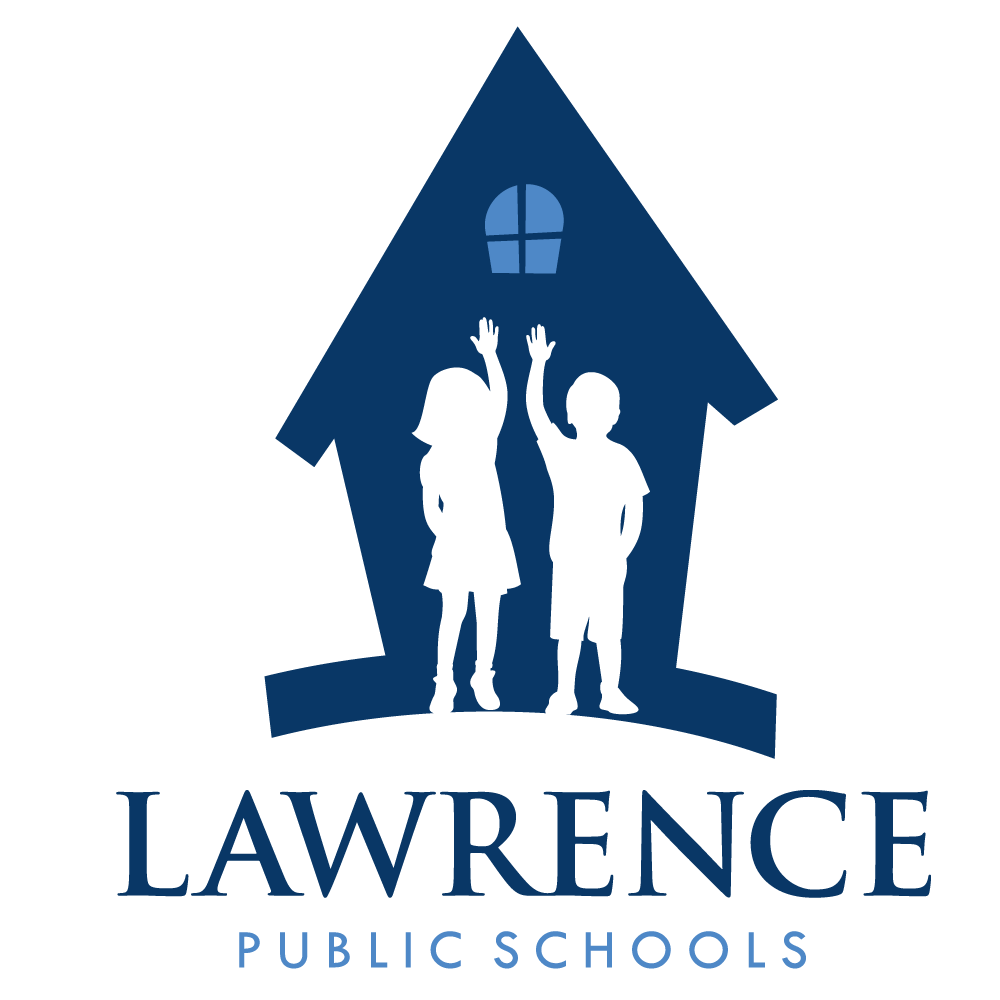 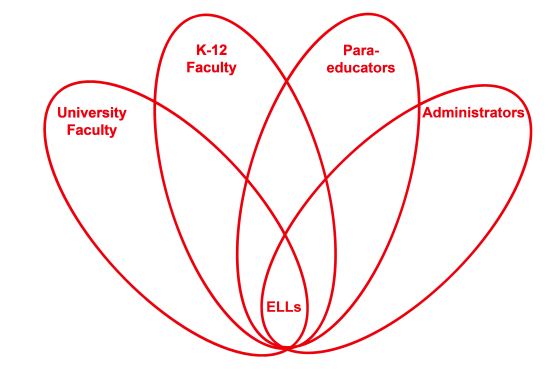 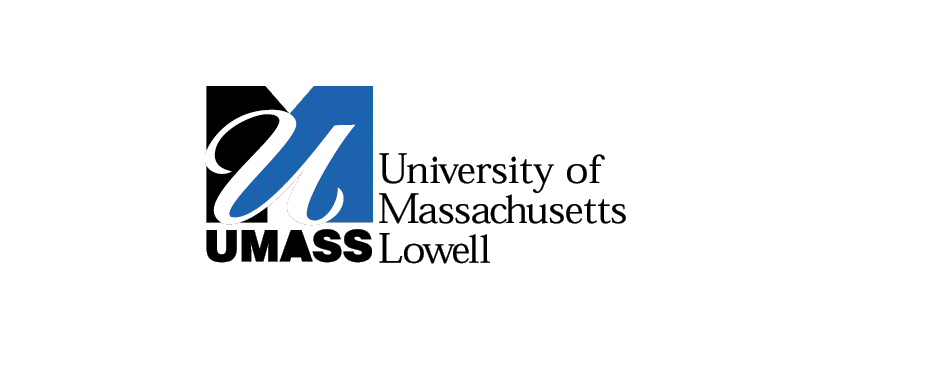 RETELL Strategy Implementation in the ClassroomTeacherHeather  Mitchell-DavisContent Area / Grade LevelWriting Grade OneUnit Weather UnitContent ObjectivesI.W1.5:  I can stick to a topicRL.8.5. – For informational/expository texts: Retell important facts from a text heard or read.Language ObjectivesStudents will discuss the important facts from non-fiction text.Students will work with a partner and discuss sentence frames.Students will work with sentence frames and write to complete the frame.Language Objective Differentiation for Proficiency Levels Speakingrepeated simple wordsRespond to visuals in extension activityTPR when discussing facts from the non-fiction text WritingCopied the written languageMake a list of facts from the bookCommunicated through drawings and graphic organizersLabeled their illustration using a picture dictionary and word bank       StrategySentence Frames/ paragraph frameBrief explanation of how the strategy was usedFirst we listened to the book How’s the Weather by Melvin Berger.   Next, we discussed Fiction vs. Nonfiction text structure and purposes.  Then we went back through the book and made a chart of facts that we learned in the book. I then put these frames on the  board: 1. The weather is… 2. The temperature is … 3. I see… 4. I want to… I then had them answer these frames and use a winter word wall.  Next, I provided them with a paragraph that had key words missing and a word bank.Reflection: How and why was the strategy effective?  What might you change for next time?The content was more comprehensible because it gave an opportunity to discuss a very import concept. The students were able to relate to the concept. Many of my level one ELLs are new to the country and this is their first cold weather experience. They were eager to discuss what is happening outside.  They feel safer working with a partner.  My level ones and level twos did very well with the word bank at the end of the lesson. My students were able to come up with simple sentences and make a connection between the weather outside and the nonfiction text. They also spoke more with a partner. The paragraph activity strategy was great because they were successful in going back into the word bank to fill it in. When we were finished we all stood up and read the paragraph together.  In the future I will have my students make a picture dictionary of weather words. I would have them repeat the names of key weather terms.